podložka evakuační provedení:snadné použitívčetně fixačních pásůvisacka+samolepka CJPředmět plněníSmluvní podmínky:SMLUVNÍ STRANYVýše uvedené smluvní strany se dohodly na uzavření a plnění této smlouvy, jejímž předmětem je závazek prodávajícího dodat a umožnit kupujícímu nabýt vlastnické právo ke zboží uvedenému v předmětu této smlouvy a závazek kupujícího uhradit za předmět plnění celkovou smluvenou kupní cenu.ZAJIŠTĚNÍ SMLUVNÍCH UJEDNÁNÍ a1 Platební podmínky uvedeny v hlavičce.b/ Nezaplatí-li kupující dle smluvně dohodnutých termínů, bude mu účtován zákonný úrok z prodlení z celkové částky bez DPH za každý den prodlení.d Ceny uvedené u jednotlivých položek předmětu plnění se rozumí EXW Linet. Pokud dopravu a instalaci výrobků na místo určení zajišťuje prodávající, cena za tyto služby je uvedena samostatně v předmětu plnění kupní smlouvy.Celkovou cenou se rozumí cena zboží a služeb v Kč vě. obalu a balení pro kamionovou dopravu, tj. obaleno streěovou igelitovou fólií s papírovými proklady.ZÁRUČNÍ DOBAZáruční doba na výrobky specifikované v této kupní smlouvě činí 36 měsíců od data dodání.TERMÍN PLNĚNÍa1 Zboží bude dodáno v termínu uvedeném u každé položky specifikované v předmětu plnění.b/ Tento termín plnění je platný pouze v případě dodržení platebních podmínek a zároveň za podmínky zaslání potvrzené kupní smlouvy prodávajícímu do 14 dnů a zároveň za podmínky bezdlužnosti kupujícího vůči prodávajícímu z předchozích smluv, resp. že nedojde k odložení účinnosti této smlouvy podle čl. 8. b) této smlouvy.MÍSTO A ZPŮSOB DODÁNÍa/ V případě dohody o zajištění dopravy prodávajícím bude zboží v dohodnutém termínu dodáno na sjednané místo určení, kterým se rozumí sklad či prostor pro vykládku kupujícího na sjednaném místě dodání zboží. Není-li doprava zajišťována prodávajícím, bude zboží v dohodnutém termínu připraveno k expedici v areálu závodu prodávajícího.b/ Pokud si kupující objednal u prodávajícího v souvislosti s dodávkou zboží také instalaci a montáž zboží na místě určení, musí kupující přesně informovat prodávajícího o místě instalace zboží, zajištění prostoru pro vykládku (rampa, apod. a zajištění přístupových cest pro nákladní automobil a dále pak funkční výtahy atd.). Neučiní-li tak, je prodávající oprávněn fakturovat kupujícímu vícenáklady z těchto prací vyplývající. V případě zajišťování vykládky a instalace zboží kupujícím, neodpovídá prodávající za mechanická poškození vzniklá při vykládce zboží na místě určení.c/ Kupující je povinen dodané zboží řádně od dopravce přebrat. Zjistí-li kupující, že došlo k poškození zboží, má právo jej nepřijmout nebo tuto skutečnost uvést do protokolu (nebo na dodací list) a nechat jej dopravci podepsat. Neučiní-li tak, na pozdější reklamace vad zboží způsobené dopravcem nebude brán zřetel.d/ Okamžikem předání zboží kupujícímu přechází odpovědnost za škodu na zboží z prodávajícího na kupujícího.SERVISa/ Prodávající se zavazuje zajistit servisní služby v záruční i pozáruční době. Podmínky poskytování servisních služeb se budou řídit podmínkami servisní smlouvy uzavřené mezi prodávajícím a kupujícím. V případě neexistence smlouvy se budou podmínky servisní služby řídit obecnými obchodními podmínkami prodávajícího.NESPLNĚNÍ TERMÍNU PLNĚNÍa/ Nedodá-li prodávající zboží ve výše stanoveném termínu, bude mu účtována smluvní pokuta ve výši 0,05% z ceny nedodaného zboží bez DPH za každý den prodlení. V případě, že prodávající prokáže, že prodlení vzniklo z viny na straně kupujícího - zejména z důvodu odložení účinnosti podle čl. 8. b) této smlouvy, zanikne kupujícímu právo smluvní pokutu uplatňovat.b/ Smluvní strany se dohodly, že v případě nesplnění sjednaného termínu dodání ze strany prodávajícího nebude kupující oprávněn požadovat smluvní úroky nebo úroky z prodlení či náhradu škody za dobu .. dnů počínající běžet od okamžiku sjednaného termínu dodání.ZÁVĚREČNÁ USTANOVENÍaJ Kupující je povinen zaplatit za zboží kupní cenu a převzít dodané zboží v souladu se smlouvou.b/ Tato smlouva vstupuje v platnost dnem podpisu oběma stranami a účinnosti nabývá dnem uhrazení veškerých nedoplatků kupní ceny, kterékupující dluží prodávajícímu z předchozích smluv na dodávky kupujícím objednaného zboží nebo služeb.c/ Změny a doplňky této smlouvě musí mít písemnou formu a musí být podepsány oběma stranami, jinak jsou neplatné.e/ Vlastnické právo ke zboží přechází z prodávajícího na kupujícího okamžikem podpisu předávacího protokolu oběma smluvními stranami aza podmínky úplného zaplacení kupní ceny.í7 V Případě sporu bude rozhodovat soud příslušný podle sídla prodávajícího, g/ Vztahy touto smlouvou neupravené se řídí příslušným ustanovením občanského zákoníku platného v době podpisu smlouvy.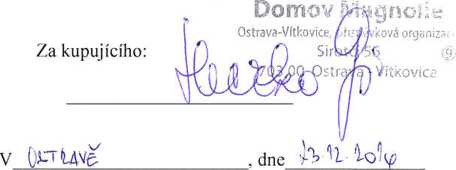 Za prodávající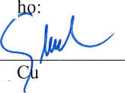 V Želevčiclch. dne 23.12.2016TgwLINET czv^elevčice 5, 274 01 SlanýTrI.+420 312 576111 Fax +420 312 522 668 0'Č: CZ00507R14 E-mail: info@linet.czUpozornění zákazníkům: v tomto softwaru termín "brutto" znamená cenu s DPH, termín "netto" cenu bez DPH. Firma Linet je zapsána 3.9.1990 v OR u MS Praha oddíl C, vložka 163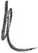 ProdávajícíL I N E T spol. s r.o.Kupující8 836Domov MAGNOLIE, Ostrava - Vítkovice, příspěvková organizaceSlaný - Želevčice čp. 5Sirotčí 56CZ - 274 01SlanýCZ - 703 00Ostrava-V ítkoviceIČ: 00507814DIČ: CZ00507814IČ: 70631859DIČ:Příjemce/cílová adresaDomov MAGNOLIE, Ostrava -Příjemce/cílová adresaDomov MAGNOLIE, Ostrava -Dodací a platební podmínkyZpůsob platby Bankovním převodemDodací a platební podmínkyZpůsob platby Bankovním převodemVítkovice, příspěvková organizaceSirotčí 56Incoterms 2010:CPT Ostrava-V ítkoviceCZ - 703 00Ostrava-V ítkoviceDatum vystavení:23.12.2016VystavilVimrova MichaelaZakázku podal:Mgr. Jan LasevičČíslo objednávky167/2016Platební podmínky:14 DNÍ PO FAKTURACIPenále0,05%Odběratel - Kont. osoba Mgr Jan LasevičOdběratel - Kont. osoba Mgr Jan Lasevič725 123 744725 123 744Předmět plněníStrana: 1/3ZkratkaNázev zbožíMnožstvíTermín dodáníNetto/MJNetto1 4APSSEVAKPODpodložka evakuační73,00ks23.12.2016DPH:1 917,00 21,00%139 941,00 Kč 29 387,61 KčSleva:10 %Před slevou:Před slevou:2 130,00155 490,00 Kč2 DPCZDopravné ČR, nespecifikované1,0023.12.2016 500,00500,00 KčDPH: 21,00%105,00 KčNettoDPHBruttoZákladní sazba DPH21,00%140 441,0029 492,61169 933,61 KčCelkem:140 441,0029 492,61169 933,61 Kč